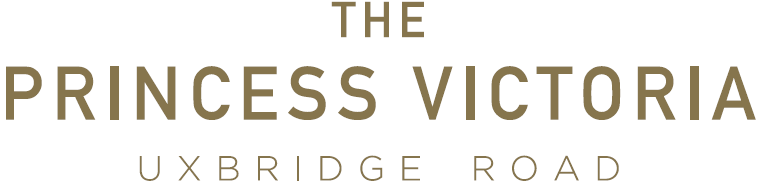 GIN & MIXERFind the perfect match for some of our favourite gins belowCaorunn				Indian Tonic, Lime								8.25Hoxton 				Ginger Ale, Grapefruit							8.25JJ Whitley Nettle 		Indian Tonic, Mint								6.45Nginious 				Ginger Beer, Rosemary 						10.25Renegade			Mediterranean Tonic, Rosemary					7.25Tarquin’s Blackberry	Lemonade, Mint								7.30Theodore Pictish		Aromatic Tonic, Orange						8.75Please ask us about our ‘Gin of the Week’ HOUSE COCKTAILSEighteen Twenty-Nine	Makar cask aged gin, bitters, sugar 				8.5	Victoria’s Secret		Beefeater gin, Aperol, lemon, sugar, egg white		8.5Bramble				Brockman’s gin, Crème de mure, lemon, sugar		8.5French 75			Beefeater gin, prosecco, sugar, lemon				8.5Sloe Collins			Plymouth sloe gin, vanilla syrup, lemon, soda		8.5CLASSIC COCKTAILS			Margarita			Tequila, triple sec, lime							8.5Espresso Martini 		Absolut vodka, espresso, Kahlua 					8.5			Negroni				Beefeater gin, Vermouth rosso, Campari			8.5Manhattan			Sazerac rye, Vermouth rosso					8.5Old Fashioned 		Bulleit bourbon, sugar, bitters					8.5Aperol Spritz 			Aperol, prosecco, soda 							6.5Bloody Mary			Absolut vodka, homemade Bloody Mary mix		6.5		Mojito 				Havana club 3yr, lime, mint, sugar, soda 			8.5		NON-ALCOHOLIC COCKTAILSSeedlip Sour	 		Seedlip, cider vinegar, rosemary, egg white		6.5Espresso No-tini		Seedlip Spice 94, espresso						6.5Elderflower Spritz 		Elderflower, mint, cucumber, soda				2.7			Virgin Mary			Tomato juice, Bloody Mary mix					3.2	Virgin Mojito			Apple, lime, mint, soda							3.5       CHAMPAGNE & SPARKLING WINE					125ml	750mlVersetto Prosecco Extra Dry, Italy								6		29.5
Bolney Bubbly, West Sussex, England								7.5		37.5	
Gremillet Brut, NV, Champagne, France									40Perrier-Jouët Grand Brut, NV, Champagne, France							60Bollinger	, Special Cuvée, NV Champagne, France							75Perrier-Jouët Blason Rosé, NV, Champagne, France							85Perrier-Jouët Belle Epoque, Champagne, France							150WHITELIGHT, CRISP & DRY						175ml	250ml	500ml	750mlThe Rambler, South Africa						4.6		6.5		13		19.5Il Badalisc Pinot Grigio, Italy						5.7		8.2		16.4		24.5Cape Heights, Chenin Blanc, S. Africa				5.1		7.2		14.4		21.5Rag & Bone, Riesling, Eden Valley, Australia								29.5Mâcon Charnay, Burgundy, France										29Nuovo Quadro, Gavi di Gavi, Italy										33RICHER & DECADENT					175ml	250ml	500ml	750mlDeakin Estate Chardonnay, Australia				6.5		9.2		18.4		27Domain Vedhilan, Viognier, France										24.5Prunus, Dao Branco, Portugal											25.5Chablis Jean-Marc Brocard, Organic, France								34SAUVIGNON & FRIENDS					175ml	250ml	500ml	750mlFiddlehead Sauvignon Blanc, New Zealand		6.6		9.5		19		28.5Cave de L’Ormarine, Picpoul de Pinet, France		5.9		8.5		17		25.5Bottega Vinai, Italy													26Pré Semelé, Les Chasseignes, Single Vineyard Sancerre, France				37.5QUIRKY & INTERESTING					175ml	250ml	500ml	750mlSepp, Grüner Veltliner, Austria											27Orballo, Albariño, Rias Baixas, Spain										28Fritz Willi, Riesling, Mosel, Germany										31ROSÉ							175ml	250ml	500ml	750mlMirabello, Pinot Grigio Blush, Italy				5.7		8.2		16.4		24.5
Cuvée Edalise, Provence, France					6.9		9.9		19.8		29.5Whispering Angel, Provence, France										38.5REDSOFT, JUICY & EASY DRINKING			175ml	250ml	500ml	750mlThe Rambler Red, Italy							4.6		6.5		13		19.5		The Last Stand Shiraz, Australia					5.3		7.5		15		22.5Les Volets, Pinot Noir, France					5.7		8		16		24Peculiar Mr Pat Merlot, South Eastern Australia		5.2		7.5		15		22.5Montressor, Valpolicella, Italy											26.5FULL BODIED & INDULGENT				175ml	250ml	500ml	750mlShowdown Man w/ Axe Cab Sauv, California		6.1		8.7		17.4		26Valdemoreda, Tempranillo, Spain					5.2		7.5		15		22.5Finca La Colonia, Malbec, Argentina				6.3		9		18		27Wandering Beeste, Syrah, Swartland, S.Africa								32Prunus, Dao Tinto, Portugal												25.5SOMETHING DIFFERENT					175ml	250ml	500ml	750mlAngelo, Montepulciano d’Abruzzo, Italy			5.5		7.9		15.7		23.5Wandering Beeste, Syrah, Swartland, S.Africa								32Conde de Valdemar, Rioja Reserva, Spain									31The Owl & The Dust Devil, France										40CLASSIC & FOOD-FRIENDLY				175ml	250ml	500ml	750mlPromesa, Rioja Crianza, Spain					6.9		9.9		19.8		29.5Côtes du Rhône, Le Coteaux, Boutinot, France								27.5Clos de la Cure, St Emillion Grand Cru, France								39Chateau Batailley Paulliac Grand Cru, France								85Chateau Grand-Puy-Lacoste, France										95Chateau Langoa-Barton, St Julien, France									110DRAUGHT BEER & CIDER
Brixton Reliance Pale Ale 4.2% 			5.9		Birra Moretti 4.6% 					5.8
Camden Hells 4.6% 				5.9		Guinness 4.1% 						5.6
Lagunitas IPA 5.5% 				6.2		Kronenbourg 1664 5% 					5.4	
Amstel 4.1% 				5.3		Mortimer’s Orchard Cider 5% 			5.3	Neck Oil 4.3%				5.9	CASK ALE
Timothy Taylor’s Landlord 4.3% 		4.9		Please ask staff for information on our guest ale selection BOTTLED BEER & CANS
Erdinger Weisse (500ml) 5.3% 		4.9		Duvel 8.5% (330ml)  						6 Sol (330ml) 4.5% 				4.5		Leffe Blonde (330ml) 6.6% 					5.5Freedom Four Lager (330ml) 4%		4.5		Freedom Four Pale Ale (330ml) 4.2%			4.8Brixton Atlantic APA (330ml) 5.4%	5		Brixton Coldharbour Lager (330ml) 4.4%		5Crabbies (500ml) 4% 				5.6		Tiny Rebel, Marshmallow Porter (330ml) 5.2%		5.5NON-ALCOHOLIC BOTTLED BEERErdinger Weiss, Alk Frei (500ml) 		4		Nirvana Pale Ale	(330ml)					4.5Brewdog Nanny State (330ml)		3.9		Nirvana Helles Lager (330ml)				4.5									Nirvana IPA (330ml)						4.5BOTTLED CIDER			
Wyld Wood Organic Cider 6% 		6		Rekordelig Wild Berries 4% 					5.6 
Rekordelig Strawberry & Lime 4%		5.6 		Rekordelig Passionfruit 4% 					5.6SOFT DRINKS
Fevertree Ginger Beer				2.3		Belvoir Organic Elderflower Presse			2.9	Fevertree Ginger Ale 				2.3		Belvoir Organic Lemonade					2.9	Genie Kombucha Dry Apple			3.2		Belvoir Organic Raspberry Lemonade			2.9Genie Kombucha Fiery Ginger		3.2 		Coke, Diet Coke							3Genie Live Soda Lemon & Ginger		3.2		Appletiser								2.9SCOTCH WHISKY	Ballantine’s 					4		Monkey Shoulder 						5.5	Chivas Regal 12yo 				4.1		Bunnahabhain 12yo 						6.5Chivas Regal 18yo 				8		Glenfiddich 12yo 							5Glenlivet 18yo, 43% 				9.5		Balvenie Double Wood 17yo 					13	Lagavulin 16yo 43% 				8.5		Balvenie Double Wood 12yo 					9Macallan Gold 10yo 				6		Balvenie Double Wood 12yo 					9Balvenie Double Wood 17yo 			13		Glenmorangie 10yo 						4.9Laphroaig 10yo 					5.9IRISH WHISKEYJamesons 						4.1		Jamesons Caskmate 						4.8	Jamesons Black Barrel				5		Redbreast 12yo 							6.5			REST OF THE WORLDNikka Barrel 51.4%, Japan Blended 	7		Woodford Reserve Bourbon, USA, 43.3% 		5.5Makers Mark Bourbon, USA 45% 		5.5		Jack Daniels Single Barrel, USA, 45% 			7.5	Sazerac, Rye, USA, 45% 			4.1		Bulleit Bourbon, USA 						4